CALENDARIO ACADEMICO      2019- 201º CUATRIMESTE     SEPTIEMBRE 2019                        SEPTIEMBRE 2019                           OCTUBRE   2019       Semana  1ª			Semana 2ª                      Semana 3ª                          Semana 4ªOCTUBRE     2019                        OCTUBRE   2019                           OCTUBRE   2019       Semana  5ª			Semana 6ª                      Semana 7ª                          Semana     8ªNOVIEMBRE     2019                       NOVIEMBRE   2019                          NOVIEMBREE   2019       Semana  9ª			Semana 10ª                      Semana 11ª                     Semana  12ª                                  DICIEMBRE     2019                        DICIEMBRE   2019                                             Semana  13ª			Semana 14ª            EXAMENES CONVOCATORIA  ORDINARIA  1º CUATRIMESTRE              Exámenes 1ª Semana                                Navidad                                     Navidad                     Diciembre 2019                                                           Exámenes Convocatoria Ordinaria 2ª Y 3ªSemana                                                                     ENERO  2020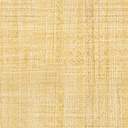                     EXAMENES CONVOCATORIA  EXTRAORDINARIA  1º CUATRIMESTRE                               Enero  2020                               Febrero  2020CALENDARIO ACADEMICO      2019- 202º CUATRIMESTE       FEBRERO  2020                                         FEBRERO  2020                                            MARZO  2020       Semana  1ª			Semana 2ª                         Semana 3ª                          Semana 4ª       MARZO  2020                                    MARZO   2020                                             MARZO   2020       Semana  5ª			Semana 6ª                      Semana 7ª                          Semana     8ª     ABRIL    2020                       ABRIL    2020                           ABRIL    2020       Semana  Santa                                Semana   9ª                      Semana 10ª                             Semana  11ª                                                            MAYO    2020                      MAYO  2020                                             Semana  12ª		Semana 13ª                             Semana  14ªEXAMENES CONVOCATORIA  ORDINARIA  2º CUATRIMESTRE                       Mayo  2020                          Junio   2020                              Junio 2020                    EXAMENES CONVOCATORIA  EXTRAORDINARIA  2º CUATRIMESTRE                               Junio    2020                              Julio   2020Inicio y final de clasesDía no lectivoExámenes convocatoria OrdinariaExámenes Convocatoria ExtraordinariaInicio y final de clasesDía no lectivoExámenes convocatoria ordinariaExámenes Convocatoria Extraordinaria